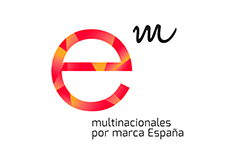 PREMIOS Sostenibilidad 2021Multinacionales por marca EspañaCATEGORÍACANDIDATURADATOS DE CONTACTONombre de organización o persona física:Persona de contacto:Cargo de persona de contacto:Correo electrónico:Teléfono:RESUMEN DE LA PROPUESTA (máximo 1.000 palabras)